Comparing Moral TheoriesCompare the similarities and differences between Virtue Ethics, Utilitarianism and Deontology.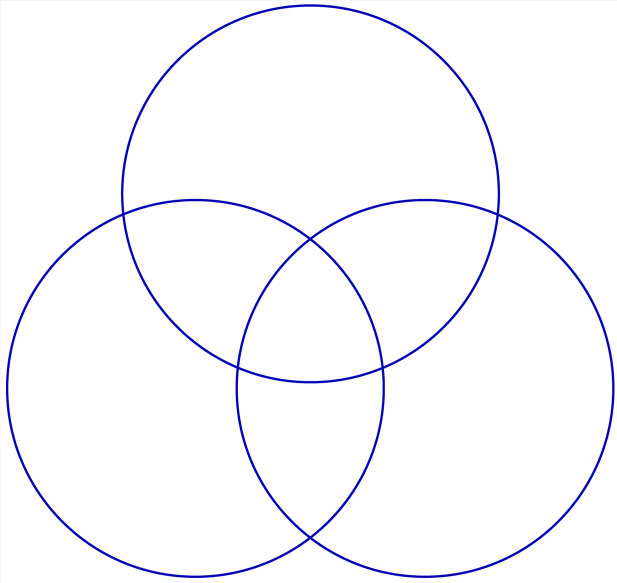 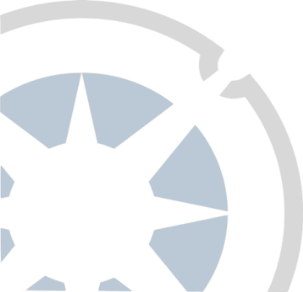 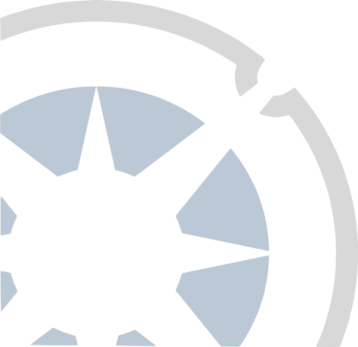 